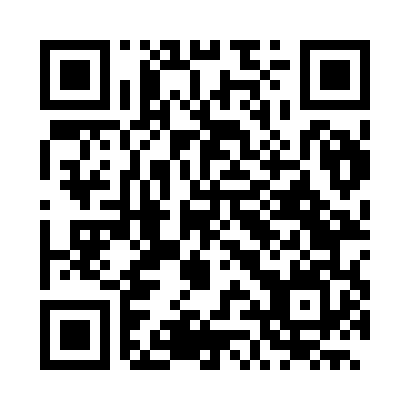 Prayer times for Carneirinho, BrazilWed 1 May 2024 - Fri 31 May 2024High Latitude Method: NonePrayer Calculation Method: Muslim World LeagueAsar Calculation Method: ShafiPrayer times provided by https://www.salahtimes.comDateDayFajrSunriseDhuhrAsrMaghribIsha1Wed5:246:3912:203:366:017:112Thu5:246:3912:203:356:007:113Fri5:246:3912:203:356:007:104Sat5:246:4012:193:355:597:105Sun5:256:4012:193:345:597:106Mon5:256:4012:193:345:587:097Tue5:256:4112:193:335:587:098Wed5:256:4112:193:335:577:089Thu5:266:4112:193:335:577:0810Fri5:266:4212:193:335:567:0811Sat5:266:4212:193:325:567:0712Sun5:276:4312:193:325:557:0713Mon5:276:4312:193:325:557:0714Tue5:276:4312:193:315:557:0715Wed5:276:4412:193:315:547:0616Thu5:286:4412:193:315:547:0617Fri5:286:4412:193:315:547:0618Sat5:286:4512:193:315:537:0619Sun5:296:4512:193:305:537:0520Mon5:296:4612:193:305:537:0521Tue5:296:4612:193:305:537:0522Wed5:296:4612:193:305:527:0523Thu5:306:4712:203:305:527:0524Fri5:306:4712:203:305:527:0525Sat5:306:4812:203:295:527:0526Sun5:316:4812:203:295:527:0527Mon5:316:4812:203:295:517:0528Tue5:316:4912:203:295:517:0429Wed5:326:4912:203:295:517:0430Thu5:326:5012:203:295:517:0431Fri5:326:5012:213:295:517:04